ފޯމު ނަންބަރ:އިޢުލާނު ނަންބަރު:ފޯމު ހުށަހަޅާ ފަރާތުގެ މަޢުލޫމާތުފޯމު ހުށަހަޅާ ފަރާތުގެ މަޢުލޫމާތުފޯމު ހުށަހަޅާ ފަރާތުގެ މަޢުލޫމާތުފޯމު ހުށަހަޅާ ފަރާތުގެ މަޢުލޫމާތުފުރިހަމަ ނަން:ދާއިމީ އެޑްރެސް:މިހާރު އުޅޭ އެޑްރެސް:އުފަން ތާރީޚް:ދރއ. ކާޑު ނަންބަރު:ގުޅޭނެ ނަންބަރު:ޖިންސް:    އަންހެން          ފިރިހެންޖިންސް:    އަންހެން          ފިރިހެންއީމެއިލް:އިމަރޖެންސީ ޙާލަތެއްގައި އަންގާނެ ފަރާތުގެނަމާއި އެޑްރެސް:އިމަރޖެންސީ ޙާލަތެއްގައި އަންގާނެ ފަރާތުގެގުޅޭނެ ނަންބަރު:ހުރިގާތްކަން:އިންތިޚާބުގައި މަސައްކަތް ކުރަން ބޭނުންވާ ތަން: (ފާހަގަ ޖައްސަވާ)އިންތިޚާބުގައި މަސައްކަތް ކުރަން ބޭނުންވާ ތަން: (ފާހަގަ ޖައްސަވާ)އިންތިޚާބުގައި މަސައްކަތް ކުރަން ބޭނުންވާ ތަން: (ފާހަގަ ޖައްސަވާ)އިންތިޚާބުގައި މަސައްކަތް ކުރަން ބޭނުންވާ ތަން: (ފާހަގަ ޖައްސަވާ)އިންތިޚާބުގައި މަސައްކަތް ކުރަން ބޭނުންވާ ތަން: (ފާހަގަ ޖައްސަވާ)އިންތިޚާބުގައި މަސައްކަތް ކުރަން ބޭނުންވާ ތަން: (ފާހަގަ ޖައްސަވާ)މާލެ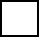 މާލެމާލެއަތޮޅު ތެރެއަތޮޅުގެ ނަން:......................އަތޮޅުގެ ނަން:......................އަތޮޅުގެ ނަން:......................ރަށުގެ ނަން:.....................................................ތަޢުލީމީ ފެންވަރު (ހާޞިލްކޮށްފައިވާ ސަނަދު)ތަޢުލީމީ ފެންވަރު (ހާޞިލްކޮށްފައިވާ ސަނަދު)ތަޢުލީމީ ފެންވަރު (ހާޞިލްކޮށްފައިވާ ސަނަދު)ތަޢުލީމީ ފެންވަރު (ހާޞިލްކޮށްފައިވާ ސަނަދު)ތަޢުލީމީ ފެންވަރު (ހާޞިލްކޮށްފައިވާ ސަނަދު)ތަޢުލީމީ ފެންވަރު (ހާޞިލްކޮށްފައިވާ ސަނަދު)ސެޓްފިކެޓްލެވެލްސަނަދުގެ ނަންކޯސް ފުރިހަމަ ކުރި ޤައުމުއަހަރުސެޓްފިކެޓް 44ޑިޕްލޮމާ5އެޑްވާންސްޑް ޑިޕްލޮމާ6ބެޗްލަރސް ޑިގްރީ7ބެޗްލަރސް ޑިގްރީ ވިތް އޮނަރސް8ޕޯސްޓް ގްރެޖުއޭޓް ސެޓްފިކްޓް8ޕޯސްޓް ގްރެޖުއޭޓް ޑިޕްލޮމާ8މާސްޓަރސް ޑިގްރީ9ޑޮކްޓޯރަލް ޑިގްރީ10އެހެނިހެން:އެހެނިހެން:އެހެނިހެން:އިންތިޚާުބުތަކުގެ ތަޖުރިބާ (ލިބިފައިވާ ތަޖުރިބާތަކުގައި  ފާހަގަ ޖަހާށެވެ.)އިންތިޚާުބުތަކުގެ ތަޖުރިބާ (ލިބިފައިވާ ތަޖުރިބާތަކުގައި  ފާހަގަ ޖަހާށެވެ.)އިންތިޚާުބުތަކުގެ ތަޖުރިބާ (ލިބިފައިވާ ތަޖުރިބާތަކުގައި  ފާހަގަ ޖަހާށެވެ.)އިންތިޚާުބުތަކުގެ ތަޖުރިބާ (ލިބިފައިވާ ތަޖުރިބާތަކުގައި  ފާހަގަ ޖަހާށެވެ.)އިންތިޚާުބުތަކުގެ ތަޖުރިބާ (ލިބިފައިވާ ތަޖުރިބާތަކުގައި  ފާހަގަ ޖަހާށެވެ.)އިންތިޚާުބުތަކުގެ ތަޖުރިބާ (ލިބިފައިވާ ތަޖުރިބާތަކުގައި  ފާހަގަ ޖަހާށެވެ.)އިންތިޚާުބުތަކުގެ ތަޖުރިބާ (ލިބިފައިވާ ތަޖުރިބާތަކުގައި  ފާހަގަ ޖަހާށެވެ.)އިންތިޚާުބުތަކުގެ ތަޖުރިބާ (ލިބިފައިވާ ތަޖުރިބާތަކުގައި  ފާހަގަ ޖަހާށެވެ.)އިންތިޚާުބުތަކުގެ ތަޖުރިބާ (ލިބިފައިވާ ތަޖުރިބާތަކުގައި  ފާހަގަ ޖަހާށެވެ.)އިންތިޚާުބުތަކުގެ ތަޖުރިބާ (ލިބިފައިވާ ތަޖުރިބާތަކުގައި  ފާހަގަ ޖަހާށެވެ.)އިންތިޚާުބުތަކުގެ ތަޖުރިބާ (ލިބިފައިވާ ތަޖުރިބާތަކުގައި  ފާހަގަ ޖަހާށެވެ.)އިންތިޚާުބުތަކުގެ ތަޖުރިބާ (ލިބިފައިވާ ތަޖުރިބާތަކުގައި  ފާހަގަ ޖަހާށެވެ.)އިންތިޚާުބުތަކުގެ ތަޖުރިބާ (ލިބިފައިވާ ތަޖުރިބާތަކުގައި  ފާހަގަ ޖަހާށެވެ.)އަހަރުތައްހައިސިއްޔަތުހައިސިއްޔަތުއަހަރުތައްއަހަރުތައްހައިސިއްޔަތުހައިސިއްޔަތުހައިސިއްޔަތުހައިސިއްޔަތުހައިސިއްޔަތުހައިސިއްޔަތުވޯޓު ފޮށީގެ އޮފިޝަލްވޯޓު ފޮށީގެ އޮފިޝަލްއިލެކްޝަންސް ކޮމިޓީގެ މެންބަރުއިލެކްޝަންސް ކޮމިޓީގެ މެންބަރުއިލެކްޝަންސް ކޮމިޓީގެ މެންބަރުއިލެކްޝަންސް ކޮމިޓީގެ މެންބަރުއިލެކްޝަންސް ކޮމިޓީގެ މެންބަރުއިލެކްޝަންސް ކޮމިޓީގެ މެންބަރުއަތޮޅު / ރަށު / ސިޓީ ފޯކަލް ޕޮއިންޓްއަތޮޅު / ރަށު / ސިޓީ ފޯކަލް ޕޮއިންޓްއިލެކްޝަންސް އަތޮޅު ޔުނިޓް މެންބަރުއިލެކްޝަންސް އަތޮޅު ޔުނިޓް މެންބަރުއިލެކްޝަންސް އަތޮޅު ޔުނިޓް މެންބަރުއިލެކްޝަންސް އަތޮޅު ޔުނިޓް މެންބަރުއިލެކްޝަންސް އަތޮޅު ޔުނިޓް މެންބަރުއިލެކްޝަންސް އަތޮޅު ޔުނިޓް މެންބަރުއަތޮޅު / ރަށު / ސިޓީ ފޯކަލް ޕޮއިންޓުގެ އެހީތެރިޔާއަތޮޅު / ރަށު / ސިޓީ ފޯކަލް ޕޮއިންޓުގެ އެހީތެރިޔާކޮމްޕްލެއިންޓްސް ބިޔުރޯގެ މެންބަރުކޮމްޕްލެއިންޓްސް ބިޔުރޯގެ މެންބަރުކޮމްޕްލެއިންޓްސް ބިޔުރޯގެ މެންބަރުކޮމްޕްލެއިންޓްސް ބިޔުރޯގެ މެންބަރުކޮމްޕްލެއިންޓްސް ބިޔުރޯގެ މެންބަރުކޮމްޕްލެއިންޓްސް ބިޔުރޯގެ މެންބަރުމާސްޓަރ ޓްރެއިނަރމާސްޓަރ ޓްރެއިނަރކޯޑިނޭޓަރކޯޑިނޭޓަރކޯޑިނޭޓަރކޯޑިނޭޓަރކޯޑިނޭޓަރކޯޑިނޭޓަރޓްރެއިނަރޓްރެއިނަރއިލެކްޝަންސް ކޮމިޝަންގެ ވަޒީފާއިލެކްޝަންސް ކޮމިޝަންގެ ވަޒީފާއިލެކްޝަންސް ކޮމިޝަންގެ ވަޒީފާއިލެކްޝަންސް ކޮމިޝަންގެ ވަޒީފާއިލެކްޝަންސް ކޮމިޝަންގެ ވަޒީފާއިލެކްޝަންސް ކޮމިޝަންގެ ވަޒީފާކިޔަވައި ދިނުމާއި ތަމްރީނު ދިނުމުގެ ދާއިރާއިން ލިބިފައިވާ ތަޖުރިބާކިޔަވައި ދިނުމާއި ތަމްރީނު ދިނުމުގެ ދާއިރާއިން ލިބިފައިވާ ތަޖުރިބާކިޔަވައި ދިނުމާއި ތަމްރީނު ދިނުމުގެ ދާއިރާއިން ލިބިފައިވާ ތަޖުރިބާކިޔަވައި ދިނުމާއި ތަމްރީނު ދިނުމުގެ ދާއިރާއިން ލިބިފައިވާ ތަޖުރިބާކިޔަވައި ދިނުމާއި ތަމްރީނު ދިނުމުގެ ދާއިރާއިން ލިބިފައިވާ ތަޖުރިބާކިޔަވައި ދިނުމާއި ތަމްރީނު ދިނުމުގެ ދާއިރާއިން ލިބިފައިވާ ތަޖުރިބާކިޔަވައި ދިނުމާއި ތަމްރީނު ދިނުމުގެ ދާއިރާއިން ލިބިފައިވާ ތަޖުރިބާކިޔަވައި ދިނުމާއި ތަމްރީނު ދިނުމުގެ ދާއިރާއިން ލިބިފައިވާ ތަޖުރިބާކިޔަވައި ދިނުމާއި ތަމްރީނު ދިނުމުގެ ދާއިރާއިން ލިބިފައިވާ ތަޖުރިބާކިޔަވައި ދިނުމާއި ތަމްރީނު ދިނުމުގެ ދާއިރާއިން ލިބިފައިވާ ތަޖުރިބާކިޔަވައި ދިނުމާއި ތަމްރީނު ދިނުމުގެ ދާއިރާއިން ލިބިފައިވާ ތަޖުރިބާކިޔަވައި ދިނުމާއި ތަމްރީނު ދިނުމުގެ ދާއިރާއިން ލިބިފައިވާ ތަޖުރިބާކިޔަވައި ދިނުމާއި ތަމްރީނު ދިނުމުގެ ދާއިރާއިން ލިބިފައިވާ ތަޖުރިބާއަދާކުރި ވަޒީފާއަދާކުރި ވަޒީފާއަދާކުރި ވަޒީފާވަޒީފާ އަދާކުރި ތަނުގެ ނަންވަޒީފާ އަދާކުރި ތަނުގެ ނަންވަޒީފާ އަދާކުރި ތަނުގެ ނަންމުއްދަތުމުއްދަތުމުއްދަތުމުއްދަތުވަކިވި ސަބަބުވަކިވި ސަބަބުވަކިވި ސަބަބުއެހެނިހެން މަޢުލޫމާތުއެހެނިހެން މަޢުލޫމާތުއެހެނިހެން މަޢުލޫމާތުއެހެނިހެން މަޢުލޫމާތުއެހެނިހެން މަޢުލޫމާތުއެހެނިހެން މަޢުލޫމާތުއެހެނިހެން މަޢުލޫމާތުއެހެނިހެން މަޢުލޫމާތުއެހެނިހެން މަޢުލޫމާތުއެހެނިހެން މަޢުލޫމާތުއެހެނިހެން މަޢުލޫމާތުއެހެނިހެން މަޢުލޫމާތުއެހެނިހެން މަޢުލޫމާތުމިހާރު އެއްވެސް ތަނެއްގައި ވަޒީފާ އަދާކުރަމުންދޭތަ؟މިހާރު އެއްވެސް ތަނެއްގައި ވަޒީފާ އަދާކުރަމުންދޭތަ؟މިހާރު އެއްވެސް ތަނެއްގައި ވަޒީފާ އަދާކުރަމުންދޭތަ؟މިހާރު އެއްވެސް ތަނެއްގައި ވަޒީފާ އަދާކުރަމުންދޭތަ؟މިހާރު އެއްވެސް ތަނެއްގައި ވަޒީފާ އަދާކުރަމުންދޭތަ؟މިހާރު އެއްވެސް ތަނެއްގައި ވަޒީފާ އަދާކުރަމުންދޭތަ؟މިހާރު އެއްވެސް ތަނެއްގައި ވަޒީފާ އަދާކުރަމުންދޭތަ؟މިހާރު އެއްވެސް ތަނެއްގައި ވަޒީފާ އަދާކުރަމުންދޭތަ؟އާއެކޭ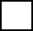 ނޫނެކޭއާއެކޭ ނަމަ، އެކަމުގެ ތަފްޞީލް: ......................................................................................................................................................................އާއެކޭ ނަމަ، އެކަމުގެ ތަފްޞީލް: ......................................................................................................................................................................އާއެކޭ ނަމަ، އެކަމުގެ ތަފްޞީލް: ......................................................................................................................................................................އާއެކޭ ނަމަ، އެކަމުގެ ތަފްޞީލް: ......................................................................................................................................................................އާއެކޭ ނަމަ، އެކަމުގެ ތަފްޞީލް: ......................................................................................................................................................................އާއެކޭ ނަމަ، އެކަމުގެ ތަފްޞީލް: ......................................................................................................................................................................އާއެކޭ ނަމަ، އެކަމުގެ ތަފްޞީލް: ......................................................................................................................................................................އާއެކޭ ނަމަ، އެކަމުގެ ތަފްޞީލް: ......................................................................................................................................................................އާއެކޭ ނަމަ، އެކަމުގެ ތަފްޞީލް: ......................................................................................................................................................................އާއެކޭ ނަމަ، އެކަމުގެ ތަފްޞީލް: ......................................................................................................................................................................އާއެކޭ ނަމަ، އެކަމުގެ ތަފްޞީލް: ......................................................................................................................................................................އާއެކޭ ނަމަ، އެކަމުގެ ތަފްޞީލް: ......................................................................................................................................................................އާއެކޭ ނަމަ، އެކަމުގެ ތަފްޞީލް: ......................................................................................................................................................................އިލެކްޝަންސް ކޮމިޝަނުގައި އާއިލީގޮތުން ގާތްމީހަކު ވަޒީފާ އަދާކުރޭތަ؟އިލެކްޝަންސް ކޮމިޝަނުގައި އާއިލީގޮތުން ގާތްމީހަކު ވަޒީފާ އަދާކުރޭތަ؟އިލެކްޝަންސް ކޮމިޝަނުގައި އާއިލީގޮތުން ގާތްމީހަކު ވަޒީފާ އަދާކުރޭތަ؟އިލެކްޝަންސް ކޮމިޝަނުގައި އާއިލީގޮތުން ގާތްމީހަކު ވަޒީފާ އަދާކުރޭތަ؟އިލެކްޝަންސް ކޮމިޝަނުގައި އާއިލީގޮތުން ގާތްމީހަކު ވަޒީފާ އަދާކުރޭތަ؟އިލެކްޝަންސް ކޮމިޝަނުގައި އާއިލީގޮތުން ގާތްމީހަކު ވަޒީފާ އަދާކުރޭތަ؟އިލެކްޝަންސް ކޮމިޝަނުގައި އާއިލީގޮތުން ގާތްމީހަކު ވަޒީފާ އަދާކުރޭތަ؟އިލެކްޝަންސް ކޮމިޝަނުގައި އާއިލީގޮތުން ގާތްމީހަކު ވަޒީފާ އަދާކުރޭތަ؟އާއެކޭނޫނެކޭއާއެކޭ ނަމަ، އެމުވައްޒަފެއްގެ ނަން:.....................................................................................................................................................................އާއެކޭ ނަމަ، އެމުވައްޒަފެއްގެ ނަން:.....................................................................................................................................................................އާއެކޭ ނަމަ، އެމުވައްޒަފެއްގެ ނަން:.....................................................................................................................................................................އާއެކޭ ނަމަ، އެމުވައްޒަފެއްގެ ނަން:.....................................................................................................................................................................އާއެކޭ ނަމަ، އެމުވައްޒަފެއްގެ ނަން:.....................................................................................................................................................................އާއެކޭ ނަމަ، އެމުވައްޒަފެއްގެ ނަން:.....................................................................................................................................................................އާއެކޭ ނަމަ، އެމުވައްޒަފެއްގެ ނަން:.....................................................................................................................................................................އާއެކޭ ނަމަ، އެމުވައްޒަފެއްގެ ނަން:.....................................................................................................................................................................އާއެކޭ ނަމަ، އެމުވައްޒަފެއްގެ ނަން:.....................................................................................................................................................................އާއެކޭ ނަމަ، އެމުވައްޒަފެއްގެ ނަން:.....................................................................................................................................................................އާއެކޭ ނަމަ، އެމުވައްޒަފެއްގެ ނަން:.....................................................................................................................................................................އާއެކޭ ނަމަ، އެމުވައްޒަފެއްގެ ނަން:.....................................................................................................................................................................އާއެކޭ ނަމަ، އެމުވައްޒަފެއްގެ ނަން:.....................................................................................................................................................................ޞިއްޙީ އެއްވެސް މައްސަލައެއް ހުރޭތަ؟ޞިއްޙީ އެއްވެސް މައްސަލައެއް ހުރޭތަ؟ޞިއްޙީ އެއްވެސް މައްސަލައެއް ހުރޭތަ؟ޞިއްޙީ އެއްވެސް މައްސަލައެއް ހުރޭތަ؟ޞިއްޙީ އެއްވެސް މައްސަލައެއް ހުރޭތަ؟ޞިއްޙީ އެއްވެސް މައްސަލައެއް ހުރޭތަ؟ޞިއްޙީ އެއްވެސް މައްސަލައެއް ހުރޭތަ؟ޞިއްޙީ އެއްވެސް މައްސަލައެއް ހުރޭތަ؟އާއެކޭނޫނެކޭއާއެކޭ ނަމަ، އެކަމުގެ ތަފްޞީލް: ......................................................................................................................................................................އާއެކޭ ނަމަ، އެކަމުގެ ތަފްޞީލް: ......................................................................................................................................................................އާއެކޭ ނަމަ، އެކަމުގެ ތަފްޞީލް: ......................................................................................................................................................................އާއެކޭ ނަމަ، އެކަމުގެ ތަފްޞީލް: ......................................................................................................................................................................އާއެކޭ ނަމަ، އެކަމުގެ ތަފްޞީލް: ......................................................................................................................................................................އާއެކޭ ނަމަ، އެކަމުގެ ތަފްޞީލް: ......................................................................................................................................................................އާއެކޭ ނަމަ، އެކަމުގެ ތަފްޞީލް: ......................................................................................................................................................................އާއެކޭ ނަމަ، އެކަމުގެ ތަފްޞީލް: ......................................................................................................................................................................އާއެކޭ ނަމަ، އެކަމުގެ ތަފްޞީލް: ......................................................................................................................................................................އާއެކޭ ނަމަ، އެކަމުގެ ތަފްޞީލް: ......................................................................................................................................................................އާއެކޭ ނަމަ، އެކަމުގެ ތަފްޞީލް: ......................................................................................................................................................................އާއެކޭ ނަމަ، އެކަމުގެ ތަފްޞީލް: ......................................................................................................................................................................އާއެކޭ ނަމަ، އެކަމުގެ ތަފްޞީލް: ......................................................................................................................................................................ރަސްމީ ދަތުރުތަކުގައި ރާއްޖޭން/ރާއްޖޭން ބޭރަށް ދަތުރުކުރެވިދާނެތަ؟ރަސްމީ ދަތުރުތަކުގައި ރާއްޖޭން/ރާއްޖޭން ބޭރަށް ދަތުރުކުރެވިދާނެތަ؟ރަސްމީ ދަތުރުތަކުގައި ރާއްޖޭން/ރާއްޖޭން ބޭރަށް ދަތުރުކުރެވިދާނެތަ؟ރަސްމީ ދަތުރުތަކުގައި ރާއްޖޭން/ރާއްޖޭން ބޭރަށް ދަތުރުކުރެވިދާނެތަ؟ރަސްމީ ދަތުރުތަކުގައި ރާއްޖޭން/ރާއްޖޭން ބޭރަށް ދަތުރުކުރެވިދާނެތަ؟ރަސްމީ ދަތުރުތަކުގައި ރާއްޖޭން/ރާއްޖޭން ބޭރަށް ދަތުރުކުރެވިދާނެތަ؟ރަސްމީ ދަތުރުތަކުގައި ރާއްޖޭން/ރާއްޖޭން ބޭރަށް ދަތުރުކުރެވިދާނެތަ؟ރަސްމީ ދަތުރުތަކުގައި ރާއްޖޭން/ރާއްޖޭން ބޭރަށް ދަތުރުކުރެވިދާނެތަ؟އާއެކޭނޫނެކޭނޫނެކޭ ނަމަ، އެކަމުގެ ތަފްޞީލް: .....................................................................................................................................................................ނޫނެކޭ ނަމަ، އެކަމުގެ ތަފްޞީލް: .....................................................................................................................................................................ނޫނެކޭ ނަމަ، އެކަމުގެ ތަފްޞީލް: .....................................................................................................................................................................ނޫނެކޭ ނަމަ، އެކަމުގެ ތަފްޞީލް: .....................................................................................................................................................................ނޫނެކޭ ނަމަ، އެކަމުގެ ތަފްޞީލް: .....................................................................................................................................................................ނޫނެކޭ ނަމަ، އެކަމުގެ ތަފްޞީލް: .....................................................................................................................................................................ނޫނެކޭ ނަމަ، އެކަމުގެ ތަފްޞީލް: .....................................................................................................................................................................ނޫނެކޭ ނަމަ، އެކަމުގެ ތަފްޞީލް: .....................................................................................................................................................................ނޫނެކޭ ނަމަ، އެކަމުގެ ތަފްޞީލް: .....................................................................................................................................................................ނޫނެކޭ ނަމަ، އެކަމުގެ ތަފްޞީލް: .....................................................................................................................................................................ނޫނެކޭ ނަމަ، އެކަމުގެ ތަފްޞީލް: .....................................................................................................................................................................ނޫނެކޭ ނަމަ، އެކަމުގެ ތަފްޞީލް: .....................................................................................................................................................................ނޫނެކޭ ނަމަ، އެކަމުގެ ތަފްޞީލް: .....................................................................................................................................................................ޓްރެއިނަރަކަށް ހޮވިއްޖެނަމަ މިހާރު ވަޒީފާ އަދާކުރާ ތަނުން ވީއްލުމުގެ އިންތިޒާމް ހަމަޖެހޭނެތޯ؟ޓްރެއިނަރަކަށް ހޮވިއްޖެނަމަ މިހާރު ވަޒީފާ އަދާކުރާ ތަނުން ވީއްލުމުގެ އިންތިޒާމް ހަމަޖެހޭނެތޯ؟ޓްރެއިނަރަކަށް ހޮވިއްޖެނަމަ މިހާރު ވަޒީފާ އަދާކުރާ ތަނުން ވީއްލުމުގެ އިންތިޒާމް ހަމަޖެހޭނެތޯ؟ޓްރެއިނަރަކަށް ހޮވިއްޖެނަމަ މިހާރު ވަޒީފާ އަދާކުރާ ތަނުން ވީއްލުމުގެ އިންތިޒާމް ހަމަޖެހޭނެތޯ؟ޓްރެއިނަރަކަށް ހޮވިއްޖެނަމަ މިހާރު ވަޒީފާ އަދާކުރާ ތަނުން ވީއްލުމުގެ އިންތިޒާމް ހަމަޖެހޭނެތޯ؟ޓްރެއިނަރަކަށް ހޮވިއްޖެނަމަ މިހާރު ވަޒީފާ އަދާކުރާ ތަނުން ވީއްލުމުގެ އިންތިޒާމް ހަމަޖެހޭނެތޯ؟ޓްރެއިނަރަކަށް ހޮވިއްޖެނަމަ މިހާރު ވަޒީފާ އަދާކުރާ ތަނުން ވީއްލުމުގެ އިންތިޒާމް ހަމަޖެހޭނެތޯ؟ޓްރެއިނަރަކަށް ހޮވިއްޖެނަމަ މިހާރު ވަޒީފާ އަދާކުރާ ތަނުން ވީއްލުމުގެ އިންތިޒާމް ހަމަޖެހޭނެތޯ؟އާއެކޭނޫނެކޭއިތުރު ތަފްޞީލް: :........................................................................................................................................................................................އިތުރު ތަފްޞީލް: :........................................................................................................................................................................................އިތުރު ތަފްޞީލް: :........................................................................................................................................................................................އިތުރު ތަފްޞީލް: :........................................................................................................................................................................................އިތުރު ތަފްޞީލް: :........................................................................................................................................................................................އިތުރު ތަފްޞީލް: :........................................................................................................................................................................................އިތުރު ތަފްޞީލް: :........................................................................................................................................................................................އިތުރު ތަފްޞީލް: :........................................................................................................................................................................................އިތުރު ތަފްޞީލް: :........................................................................................................................................................................................އިތުރު ތަފްޞީލް: :........................................................................................................................................................................................އިތުރު ތަފްޞީލް: :........................................................................................................................................................................................އިތުރު ތަފްޞީލް: :........................................................................................................................................................................................އިތުރު ތަފްޞީލް: :........................................................................................................................................................................................ވަޒީފާއަށް އެދޭ ފަރާތުގެ އިޤްރާރުވަޒީފާއަށް އެދޭ ފަރާތުގެ އިޤްރާރުވަޒީފާއަށް އެދޭ ފަރާތުގެ އިޤްރާރުވަޒީފާއަށް އެދޭ ފަރާތުގެ އިޤްރާރުވަޒީފާއަށް އެދޭ ފަރާތުގެ އިޤްރާރުވަޒީފާއަށް އެދޭ ފަރާތުގެ އިޤްރާރުވަޒީފާއަށް އެދޭ ފަރާތުގެ އިޤްރާރުވަޒީފާއަށް އެދޭ ފަރާތުގެ އިޤްރާރުވަޒީފާއަށް އެދޭ ފަރާތުގެ އިޤްރާރުވަޒީފާއަށް އެދޭ ފަރާތުގެ އިޤްރާރުވަޒީފާއަށް އެދޭ ފަރާތުގެ އިޤްރާރުވަޒީފާއަށް އެދޭ ފަރާތުގެ އިޤްރާރުވަޒީފާއަށް އެދޭ ފަރާތުގެ އިޤްރާރުމި ފޯމުގައި އަޅުގަނޑު ދީފައިވާ މަޢުލޫމާތުތަކަކީ ތެދު މަޢުލޫމާތެވެ. ދޮގު މަޢުލޫމާތު ދިނުމަކީ ކުށެއްކަމާއި ދޮގު މަޢުލޫމާތެއް ދީގެން ވަޒީފާ ލިބިފައި ހުއްޓަސް އެފަދަ ކަމެއް ކޮމިޝަނަށް އެނގުމާއެކު ވަޒީފާއިން ވަކިކުރެވޭނެކަން އަޅުގަނޑު ދެނެހުރީމެވެ.ނަން:....................................................ސޮއި:.............................................ތާރީޚް:...............................................                           މި ފޯމުގައި އަޅުގަނޑު ދީފައިވާ މަޢުލޫމާތުތަކަކީ ތެދު މަޢުލޫމާތެވެ. ދޮގު މަޢުލޫމާތު ދިނުމަކީ ކުށެއްކަމާއި ދޮގު މަޢުލޫމާތެއް ދީގެން ވަޒީފާ ލިބިފައި ހުއްޓަސް އެފަދަ ކަމެއް ކޮމިޝަނަށް އެނގުމާއެކު ވަޒީފާއިން ވަކިކުރެވޭނެކަން އަޅުގަނޑު ދެނެހުރީމެވެ.ނަން:....................................................ސޮއި:.............................................ތާރީޚް:...............................................                           މި ފޯމުގައި އަޅުގަނޑު ދީފައިވާ މަޢުލޫމާތުތަކަކީ ތެދު މަޢުލޫމާތެވެ. ދޮގު މަޢުލޫމާތު ދިނުމަކީ ކުށެއްކަމާއި ދޮގު މަޢުލޫމާތެއް ދީގެން ވަޒީފާ ލިބިފައި ހުއްޓަސް އެފަދަ ކަމެއް ކޮމިޝަނަށް އެނގުމާއެކު ވަޒީފާއިން ވަކިކުރެވޭނެކަން އަޅުގަނޑު ދެނެހުރީމެވެ.ނަން:....................................................ސޮއި:.............................................ތާރީޚް:...............................................                           މި ފޯމުގައި އަޅުގަނޑު ދީފައިވާ މަޢުލޫމާތުތަކަކީ ތެދު މަޢުލޫމާތެވެ. ދޮގު މަޢުލޫމާތު ދިނުމަކީ ކުށެއްކަމާއި ދޮގު މަޢުލޫމާތެއް ދީގެން ވަޒީފާ ލިބިފައި ހުއްޓަސް އެފަދަ ކަމެއް ކޮމިޝަނަށް އެނގުމާއެކު ވަޒީފާއިން ވަކިކުރެވޭނެކަން އަޅުގަނޑު ދެނެހުރީމެވެ.ނަން:....................................................ސޮއި:.............................................ތާރީޚް:...............................................                           މި ފޯމުގައި އަޅުގަނޑު ދީފައިވާ މަޢުލޫމާތުތަކަކީ ތެދު މަޢުލޫމާތެވެ. ދޮގު މަޢުލޫމާތު ދިނުމަކީ ކުށެއްކަމާއި ދޮގު މަޢުލޫމާތެއް ދީގެން ވަޒީފާ ލިބިފައި ހުއްޓަސް އެފަދަ ކަމެއް ކޮމިޝަނަށް އެނގުމާއެކު ވަޒީފާއިން ވަކިކުރެވޭނެކަން އަޅުގަނޑު ދެނެހުރީމެވެ.ނަން:....................................................ސޮއި:.............................................ތާރީޚް:...............................................                           މި ފޯމުގައި އަޅުގަނޑު ދީފައިވާ މަޢުލޫމާތުތަކަކީ ތެދު މަޢުލޫމާތެވެ. ދޮގު މަޢުލޫމާތު ދިނުމަކީ ކުށެއްކަމާއި ދޮގު މަޢުލޫމާތެއް ދީގެން ވަޒީފާ ލިބިފައި ހުއްޓަސް އެފަދަ ކަމެއް ކޮމިޝަނަށް އެނގުމާއެކު ވަޒީފާއިން ވަކިކުރެވޭނެކަން އަޅުގަނޑު ދެނެހުރީމެވެ.ނަން:....................................................ސޮއި:.............................................ތާރީޚް:...............................................                           މި ފޯމުގައި އަޅުގަނޑު ދީފައިވާ މަޢުލޫމާތުތަކަކީ ތެދު މަޢުލޫމާތެވެ. ދޮގު މަޢުލޫމާތު ދިނުމަކީ ކުށެއްކަމާއި ދޮގު މަޢުލޫމާތެއް ދީގެން ވަޒީފާ ލިބިފައި ހުއްޓަސް އެފަދަ ކަމެއް ކޮމިޝަނަށް އެނގުމާއެކު ވަޒީފާއިން ވަކިކުރެވޭނެކަން އަޅުގަނޑު ދެނެހުރީމެވެ.ނަން:....................................................ސޮއި:.............................................ތާރީޚް:...............................................                           މި ފޯމުގައި އަޅުގަނޑު ދީފައިވާ މަޢުލޫމާތުތަކަކީ ތެދު މަޢުލޫމާތެވެ. ދޮގު މަޢުލޫމާތު ދިނުމަކީ ކުށެއްކަމާއި ދޮގު މަޢުލޫމާތެއް ދީގެން ވަޒީފާ ލިބިފައި ހުއްޓަސް އެފަދަ ކަމެއް ކޮމިޝަނަށް އެނގުމާއެކު ވަޒީފާއިން ވަކިކުރެވޭނެކަން އަޅުގަނޑު ދެނެހުރީމެވެ.ނަން:....................................................ސޮއި:.............................................ތާރީޚް:...............................................                           މި ފޯމުގައި އަޅުގަނޑު ދީފައިވާ މަޢުލޫމާތުތަކަކީ ތެދު މަޢުލޫމާތެވެ. ދޮގު މަޢުލޫމާތު ދިނުމަކީ ކުށެއްކަމާއި ދޮގު މަޢުލޫމާތެއް ދީގެން ވަޒީފާ ލިބިފައި ހުއްޓަސް އެފަދަ ކަމެއް ކޮމިޝަނަށް އެނގުމާއެކު ވަޒީފާއިން ވަކިކުރެވޭނެކަން އަޅުގަނޑު ދެނެހުރީމެވެ.ނަން:....................................................ސޮއި:.............................................ތާރީޚް:...............................................                           މި ފޯމުގައި އަޅުގަނޑު ދީފައިވާ މަޢުލޫމާތުތަކަކީ ތެދު މަޢުލޫމާތެވެ. ދޮގު މަޢުލޫމާތު ދިނުމަކީ ކުށެއްކަމާއި ދޮގު މަޢުލޫމާތެއް ދީގެން ވަޒީފާ ލިބިފައި ހުއްޓަސް އެފަދަ ކަމެއް ކޮމިޝަނަށް އެނގުމާއެކު ވަޒީފާއިން ވަކިކުރެވޭނެކަން އަޅުގަނޑު ދެނެހުރީމެވެ.ނަން:....................................................ސޮއި:.............................................ތާރީޚް:...............................................                           މި ފޯމުގައި އަޅުގަނޑު ދީފައިވާ މަޢުލޫމާތުތަކަކީ ތެދު މަޢުލޫމާތެވެ. ދޮގު މަޢުލޫމާތު ދިނުމަކީ ކުށެއްކަމާއި ދޮގު މަޢުލޫމާތެއް ދީގެން ވަޒީފާ ލިބިފައި ހުއްޓަސް އެފަދަ ކަމެއް ކޮމިޝަނަށް އެނގުމާއެކު ވަޒީފާއިން ވަކިކުރެވޭނެކަން އަޅުގަނޑު ދެނެހުރީމެވެ.ނަން:....................................................ސޮއި:.............................................ތާރީޚް:...............................................                           މި ފޯމުގައި އަޅުގަނޑު ދީފައިވާ މަޢުލޫމާތުތަކަކީ ތެދު މަޢުލޫމާތެވެ. ދޮގު މަޢުލޫމާތު ދިނުމަކީ ކުށެއްކަމާއި ދޮގު މަޢުލޫމާތެއް ދީގެން ވަޒީފާ ލިބިފައި ހުއްޓަސް އެފަދަ ކަމެއް ކޮމިޝަނަށް އެނގުމާއެކު ވަޒީފާއިން ވަކިކުރެވޭނެކަން އަޅުގަނޑު ދެނެހުރީމެވެ.ނަން:....................................................ސޮއި:.............................................ތާރީޚް:...............................................                           މި ފޯމުގައި އަޅުގަނޑު ދީފައިވާ މަޢުލޫމާތުތަކަކީ ތެދު މަޢުލޫމާތެވެ. ދޮގު މަޢުލޫމާތު ދިނުމަކީ ކުށެއްކަމާއި ދޮގު މަޢުލޫމާތެއް ދީގެން ވަޒީފާ ލިބިފައި ހުއްޓަސް އެފަދަ ކަމެއް ކޮމިޝަނަށް އެނގުމާއެކު ވަޒީފާއިން ވަކިކުރެވޭނެކަން އަޅުގަނޑު ދެނެހުރީމެވެ.ނަން:....................................................ސޮއި:.............................................ތާރީޚް:...............................................                           މި ފޯމާއެކު ހުށަހަޅަންޖެހޭ ލިޔުންތައްމި ފޯމާއެކު ހުށަހަޅަންޖެހޭ ލިޔުންތައްދިވެހި ރައްޔިތެއްކަން އަންގައިދޭ ކާޑުގެ ކޮޕީނެގިފަހުން 03 މަސް ނުވާ ޕާސްޕޯޓު ސައިޒުގެ 01 ގަނޑު ފޮޓޯ (ފޯމުގައި ތަތްކޮށްފައި)ލިބިފައިވާ ތަޢުލީމީ ސެޓްފިކެޓްތަކުގެ އެކްރެޑިޓްކޮށްފައިވާ ސެޓްފިކެޓްތަކުގެ ކޮޕީ.ފުރިހަމަ ކޮށްފައިވާ ތަމްރީންތަކުގެ ސެޓްފިކެޓްތަކުގެ ކޮޕީ (އެޓެސްޓުކޮށްފައިވާ)މަސައްކަތްކޮށް ތަޖުރިބާ ލިބިފައިވާނަމަ މުއްދަތު އެނގޭގޮތަށް އެތަނަކުން ދޫކޮށްފައިވާ ލިޔުން.ވަޒީފާއަށް އެދޭ ފަރާތުގެ ވަނަވަރު (ސީވީ)